Викладач: доктор історичних наук, професор кафедри новітньої історії України Турченко Федір Григорович.Кафедра: новітньої історії України, 5  корпус, ауд. 323 E-mail: fgturchenko@gmail.comТелефон: (061)228-76-31 Інші засоби зв’язку: Moodle (форум курсу) 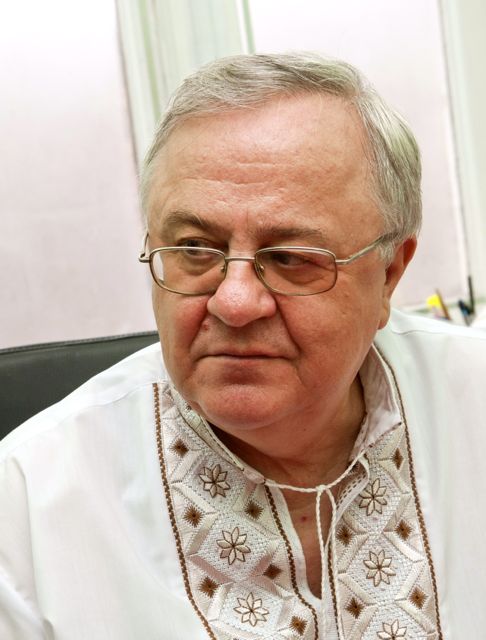 Турченко Федір Григорович - доктор історичних наук, професор, завідувач кафедри новітньої історії України. Народився 19 лютого 1947 р. у с.Тимофіївка Краснопільського р-ну Сумської обл. У 1970 р. закінчив Харківський державний університет зі спеціальності «Історія». З 1992 р. – дотепер – завідувач кафедри новітньої історії України Запорізького державного (національного) університету. У 1992-2005 рр. – декан історичного факультету Запорізького державного університету. 2005 р. – виконуючий обов'язки ректора Запорізького національного університету, 2005-2008 рр. – перший проректор Запорізького національного університету. 2008-2010 рр. – проректор з науково-педагогічної та навчальної роботи Запорізького національного університету. З 2010 р. – депутат Запорізької обласної ради.Головний редактор фахового збірника «Наукові праці історичного факультету Запорізького національного університету»(1993-2019) Член редакційної колегії фахового збірника «Zaporizhzhia historical review». Голова Запорізького обласного відділення Товариства зв'язків з українцями за межами України «Україна-Світ», член Всеукраїнського товариства «Просвіта» ім. Т.Г.Шевченка, голова та член журі обласних та всеукраїнських олімпіад з історії та Малої академії наук. Голова Запорізької регіональної комісії з реабілітації жертв репресій комуністичного тоталітарного режиму 1917-1991 років при Запорізькій облдержадміністрації. Заступник голови спеціалізованої вченої ради Д 17.051.01Виховав 10 докторів і 15 кандидатів історичних наук.